Государственное бюджетное общеобразовательное учреждение «Комплексный реабилитационно-образовательный центр для детей с нарушениями слуха и зрения»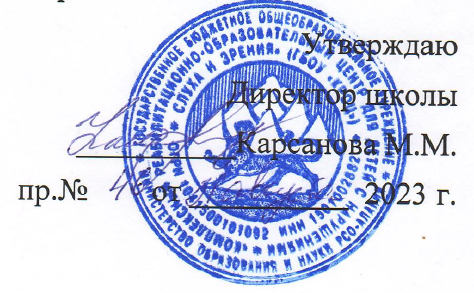 План внеурочной деятельности ООО на 2023/24 учебный годНаправление внеурочной деятельностиПрограммаФорма организации внеурочной деятельностиКлассы/часыКлассы/часыКлассы/часыКлассы/часыКлассы/часыНаправление внеурочной деятельностиПрограммаФорма организации внеурочной деятельности567911Внеурочные занятия патриотической, нравственной и экологической тематики«Разговоры о важном»Разговор или беседа с обучающимися11111Внеурочная деятельность по учебным предметам образовательной программы«Занимательная физика»Факультатив––1–Внеурочная деятельность по учебным предметам образовательной программыРазвитие речи»Интегрированный курс–––1Внеурочная деятельность по учебным предметам образовательной программы«Литература»Курс––--1–Внеурочная деятельность по учебным предметам образовательной программы«Математика»Курс––––1Внеурочная деятельность по учебным предметам образовательной программыРусский языкКурс––––2Внеурочная деятельность по формированию функциональной грамотности (читательской, математической, естественно-научной, финансовой)«Финансовая грамотность»Метапредметный кружок11–1–Внеурочная деятельность,  направленная на удовлетворение профориентационных интересов и потребностей обучающихся в том числе одаренных«Растениеводство»Курс111––Внеурочная деятельность,  направленная на удовлетворение профориентационных интересов и потребностей обучающихся в том числе одаренных«Компьютерные технологии»Факультатив––––1Внеурочная деятельность, направленная на реализацию особых образовательных потребностей обучающихся -«Жестовая речь»Факультатив1111–Внеурочная деятельность, направленная на направленные на удовлетворение социальных интересов и потребностей обучающихся«Традиционная культура Осетии»Курс111––Недельный объем занятияй по различным направлениям внеурочной деятельностиНедельный объем занятияй по различным направлениям внеурочной деятельностиНедельный объем занятияй по различным направлениям внеурочной деятельности55555Объем занятияй по различным направлениям внеурочной деятельности за годОбъем занятияй по различным направлениям внеурочной деятельности за годОбъем занятияй по различным направлениям внеурочной деятельности за год170170170170170Общий объем занятияй по различным направлениям внеурочной деятельностиОбщий объем занятияй по различным направлениям внеурочной деятельностиОбщий объем занятияй по различным направлениям внеурочной деятельности850850850850850